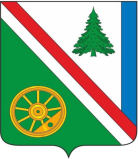 01.02.2023 г. №44РОССИЙСКАЯ ФЕДЕРАЦИЯИРКУТСКАЯ ОБЛАСТЬБРАТСКИЙ РАЙОНВИХОРЕВСКОЕ МУНИЦИПАЛЬНОЕ ОБРАЗОВАНИЕАДМИНИСТРАЦИЯПОСТАНОВЛЕНИЕОБ УТВЕРЖДЕНИИ ПЛАНА РАБОТЫ КЧС И ОПБ ВИХОРЕВСКОГО МУНИЦИПАЛЬНОГО ОБРАЗОВАНИЯ В ОБЛАСТИ ПРЕДУПРЕЖДЕНИЯ И ЛИКВИДАЦИИ ЧРЕЗВЫЧАЙНЫХ СИТУАЦИЙ, ОБЕСПЕЧЕНИЯ ПОЖАРНОЙ БЕЗОПАСНОСТИ И БЕЗОПАСНОСТИ ЛЮДЕЙ НА ВОДНЫХ ОБЪЕКТАХ НА 2023 г.В соответствии с Федеральным законом Российской Федерации от 21 декабря 1994 года № 68-ФЗ «О защите населения и территорий от чрезвычайных ситуаций природного и техногенного характера», постановления Правительства РФ от 30 декабря 2003 года № 794 «О единой государственной системе предупреждения и  ликвидации чрезвычайных ситуаций», в  соответствии  с Федеральным законом от 6 октября 2003 года № 131-ФЗ «Об общих принципах организации местного самоуправления в Российской Федерации», руководствуясь  ст. 44 Уставом Вихоревского муниципального образования, Администрация Вихоревского городского поселенияПОСТАНОВЛЯЕТ:1. Утвердить План работы КЧС и ОПБ Вихоревского муниципального образования в области предупреждения и ликвидации чрезвычайных ситуаций, обеспечения пожарной безопасности и безопасности людей на водных объектах на 2023 год. (приложение №1).2. Рекомендовать руководителю отдела надзорной деятельности и профилактической работы по г. Братску и Братскому району:2.1. организовать на территории Вихоревского городского поселения проведение профилактической работы среди населения по вопросам пожарной безопасности;2.2. информировать население г. Вихоревка об оперативной обстановке с пожарами, сложившейся на территории Вихоревского городского поселения.3. Рекомендовать руководителю Братского инспекторского отделения ФКУ «Центр ГИМС МЧС России по Иркутской области»:3.1. организовать на территории Вихоревского городского поселения проведение профилактической работы среди населения по вопросам безопасности и правилам поведения на водных объектах;3.2. информировать население г. Вихоревка об оперативной обстановке на водных объектах, сложившейся на территории Вихоревского городского поселения.4.Постановление главы администрации Вихоревского городского поселения №44 от 11.02.2022 года «Об утверждении плана работы комиссии по обеспечению пожарной безопасности на 2022 г.» - считать утратившим силу.5. Данное постановление подлежит опубликованию в информационном бюллетене и размещению на официальном сайте администрации Вихоревского городского поселения.6. Контроль за исполнением настоящего постановления оставляю за собой.Глава администрации Вихоревского городского поселения					       Н.Ю.ДружининСОГЛАСОВАНО:Руководитель аппарата администрации __________________ Г.А. Дударева«____»____________2023 год Начальник  юридического отдела ___________________ Ведерникова М.А.«___»___________2023 г.РАССЫЛКА:1 экз. - дело 1 экз. - ГОиЧС исполнитель:Л.В. Гордеева т. 8(3953)40-52-15 Приложение №1к постановлению администрации Вихоревского городского поселения							№ 44 от «01» февраля 2023г.П Л А Нработы КЧС и ОПБ Вихоревского муниципального образования в областипредупреждения и ликвидации чрезвычайных ситуаций, обеспечения пожарной безопасности и безопасности людей на водных объектах на 2022 год.№ п/пПроводимые мероприятияДата проведенияДата проведенияОтветственный исполнительОтветственный исполнительОтметка об исполненииВопросы, рассматриваемые на заседании КЧС и ОПБВопросы, рассматриваемые на заседании КЧС и ОПБВопросы, рассматриваемые на заседании КЧС и ОПБВопросы, рассматриваемые на заседании КЧС и ОПБВопросы, рассматриваемые на заседании КЧС и ОПБВопросы, рассматриваемые на заседании КЧС и ОПБВопросы, рассматриваемые на заседании КЧС и ОПБ1.О мерах по предупреждению пожаров в весенне-летний период. Утверждение Плана мероприятий на весенне-летний пожароопасный период 2022 года.О мерах по предупреждению пожаров в весенне-летний период. Утверждение Плана мероприятий на весенне-летний пожароопасный период 2022 года.февральфевраль*ПЧ-122*Консультант по ГО и ЧС*УК*МУП*МУ МВД России «Братское»*ОНД и ПР2.1.Организация мероприятий по подготовке и проведению весеннего паводка 2023г.2. Уточнение сил и средств служб МЗ ОТП РСЧС к проведению противопаводковых мероприятий на период весеннего половодья 2023г.1.Организация мероприятий по подготовке и проведению весеннего паводка 2023г.2. Уточнение сил и средств служб МЗ ОТП РСЧС к проведению противопаводковых мероприятий на период весеннего половодья 2023г.мартмарт*ПЧ-122*Консультант по ГО и ЧС*УК*МУП3.1. Подготовка к противопожарному периоду и проведение противопожарных мероприятий.2.Готовность лесных арендаторов к пожароопасному периоду.3. О состоянии источников наружного противопожарного водоснабжения на территории Вихоревского городского поселения.1. Подготовка к противопожарному периоду и проведение противопожарных мероприятий.2.Готовность лесных арендаторов к пожароопасному периоду.3. О состоянии источников наружного противопожарного водоснабжения на территории Вихоревского городского поселения.апрельапрель*ПЧ-122*ОНД и ПР*Консультант по ГО и ЧС*УК*МУП*СНТ, СОТ*МУ МВД России «Братское»*СОШ*ДОУ4.1.О мерах по безопасности людей на водных объектах в летний период.2. Совместное патрулирование с проведением инструктажей о безопасном поведении на водных объектах.3. Организация и выполнение мероприятий по предупреждению ЧС и пожаров в жилом секторе, дачных и гаражных кооперативах.1.О мерах по безопасности людей на водных объектах в летний период.2. Совместное патрулирование с проведением инструктажей о безопасном поведении на водных объектах.3. Организация и выполнение мероприятий по предупреждению ЧС и пожаров в жилом секторе, дачных и гаражных кооперативах.маймай*консультант по ГО и ЧС*ГИМС*МУ МВД России «Братское»*СОШ*ДОУ5.О ходе подготовки энергоснабжающей организаций и управляющих компаний к прохождению осенне-зимнего периода 2023-2024 г. г.О ходе подготовки энергоснабжающей организаций и управляющих компаний к прохождению осенне-зимнего периода 2023-2024 г. г.августавгуст*МУП*УК6.1. О готовности к обеспечению функционирования объектов жизнеобеспечения и жизнедеятельности в период подготовки и проведения Новогодних и Рождественских праздников.2. Обеспечение пожарной безопасности при прохождении осенне-зимнего пожароопасного периода. Организация проведения рейдов по местам хранения и реализации пиротехнических изделий и др. Контроль неблагополучных семей состоящих на учете в ОДН ОМВД России «Братское» и многодетных семей.3. Утверждение Плана работы Комиссии по предупреждению и ликвидации чрезвычайных ситуаций и обеспечению пожарной безопасности Вихоревского городского поселения на 2024 год.1. О готовности к обеспечению функционирования объектов жизнеобеспечения и жизнедеятельности в период подготовки и проведения Новогодних и Рождественских праздников.2. Обеспечение пожарной безопасности при прохождении осенне-зимнего пожароопасного периода. Организация проведения рейдов по местам хранения и реализации пиротехнических изделий и др. Контроль неблагополучных семей состоящих на учете в ОДН ОМВД России «Братское» и многодетных семей.3. Утверждение Плана работы Комиссии по предупреждению и ликвидации чрезвычайных ситуаций и обеспечению пожарной безопасности Вихоревского городского поселения на 2024 год.декабрьдекабрь*ПЧ-122*Консультант по ГО и ЧС*УК*МУП*МУ МВД России «Братское»*ОНД и ПРМероприятия по предупреждению чрезвычайных ситуацийМероприятия по предупреждению чрезвычайных ситуацийМероприятия по предупреждению чрезвычайных ситуацийМероприятия по предупреждению чрезвычайных ситуацийМероприятия по предупреждению чрезвычайных ситуацийМероприятия по предупреждению чрезвычайных ситуацийМероприятия по предупреждению чрезвычайных ситуаций1.Уточнение состава и схемы оповещения КЧС и ОПБ февральфевральКонсультант по ГО и ЧСКонсультант по ГО и ЧС2.Тренировка с КЧС и ОПБ на тему: «Действия органов управления при угрозе возникновения ЧС в паводковый период»«Действия органов управления при лесном пожаре» «Действия по ликвидации аварии на объектах ТЭК и ЖКХ в осенне-зимнем периоде»март-сентябрьмарт-сентябрьКонсультант по ГО и ЧСКонсультант по ГО и ЧС3.Занятия с эвакоприемной комиссией март, октябрьмарт, октябрьПредседатель эвакоприемной комиссии Председатель эвакоприемной комиссии 4.Участие в учебно-методическом сборе по итогам работы МЗ ОТП РСЧС, выполнения мероприятий ГО в 2023 году и постановке задач на 2024 год.декабрьдекабрьПредседатель КЧС и ОПБПредседатель КЧС и ОПБПрофилактика работы госнадзорных органов по предупреждению чрезвычайных ситуацийПрофилактика работы госнадзорных органов по предупреждению чрезвычайных ситуацийПрофилактика работы госнадзорных органов по предупреждению чрезвычайных ситуацийПрофилактика работы госнадзорных органов по предупреждению чрезвычайных ситуацийПрофилактика работы госнадзорных органов по предупреждению чрезвычайных ситуацийПрофилактика работы госнадзорных органов по предупреждению чрезвычайных ситуацийПрофилактика работы госнадзорных органов по предупреждению чрезвычайных ситуаций1.Совместные проверки с госнадзорными органами:опасных и пожароопасных объектов.в течение годав течение года*ОНД и ПР*консультант по ГО и ЧС*ОНД и ПР*консультант по ГО и ЧС2.Участие в проведении комплекса надзорно- профилактических мероприятий на водных объектах в летний и зимний периодI и IIIкварталI и IIIквартал*ГИМС *консультант по  ГО и ЧС*ГИМС *консультант по  ГО и ЧСПропаганда знаний и подготовка населения по вопросам защиты от чрезвычайных ситуацийПропаганда знаний и подготовка населения по вопросам защиты от чрезвычайных ситуацийПропаганда знаний и подготовка населения по вопросам защиты от чрезвычайных ситуацийПропаганда знаний и подготовка населения по вопросам защиты от чрезвычайных ситуацийПропаганда знаний и подготовка населения по вопросам защиты от чрезвычайных ситуацийПропаганда знаний и подготовка населения по вопросам защиты от чрезвычайных ситуацийПропаганда знаний и подготовка населения по вопросам защиты от чрезвычайных ситуаций1.Доведение до населения методических материалов по действиям:при паводке;в пожароопасный период; поведение на водных объектах;при возможных ЧС на территории Вихоревского городского поселения.в течение годав течение года*консультант по ГО и ЧС района* ОКС и СЗН*консультант по ГО и ЧС района* ОКС и СЗН